新 书 推 荐中文书名：《精神分裂症的足迹：精神疾病的进化根源》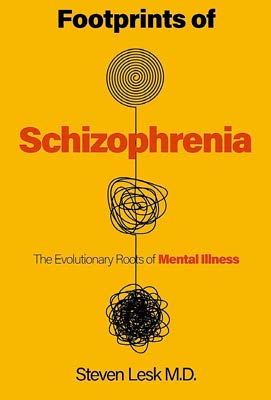 英文书名：FOOTPRINTS OF SCHIZOPHRENIA: THE EVOLUTIONARY ROOTS OF MENTAL ILLNESS作    者：Steven Lesk出 版 社：Prometheus Books代理公司：Trident/ANA/Conor页    数：250页出版时间：2023年12月代理地区：中国大陆、台湾审读资料：大纲、样章类    型：非小说内容简介：所有精神疾病中，精神分裂症无疑最为令人困惑。无论科学家在神经学研究取得了多大进展，医生在精神病治疗中取得了多大成果，精神分裂症仍受到人们误解，几乎被神化。因为没有确凿病因，患者觉得倍加遭到疏离，家庭更为绝望，医生也难以提供正确的护理。时至今日，深耕精神分裂症医疗多年后，莱斯克决心找出精神分裂症的原因及存在理由，提出了将永远改变精神病患者生活的开创理论。《精神分裂症的足迹》一书中，莱斯克结合了精神分裂症的进化证据与神经学证据，将思维奥秘编织为逻辑绣帷。莱斯克凭借突破性理论和这本前所未有的著作，将引导人们重新思考被污名化的精神分裂症，展开必要的文化对话，引发新的精神病学和药理学研究，安慰精神分裂症患者及其家庭。莱斯克的“原始组织理论”（“primitive organization theory”）基于从穴居人到智人的人类进化与语言出现后对大脑的特定影响。虽然我们以类人形态存在已有600万年，但只有语言的历史只有5万余年。漫长物种演化历程中，语言存在和发展的时间之短，几乎可忽略不计。莱斯克向我们解释了语言对激素的影响，尤其是对多巴胺的影响，清晰阐明并联系了人类进化、受语言影响的大脑、精神分裂症者的多巴胺流动的关系。莱斯克指出，精神分裂症患者的多巴胺不以人脑适应性的方式流动——换句话说，全世界2000万精神分裂症患者并未按照我们在演化过程中习得的方式抑制多巴胺，所以他们大脑不能处理语言，仿佛处于烟雾缭绕的梦境。莱斯克的理论不仅聚焦于精神分裂症的治疗，还会影响到其他与多巴胺相关的精神疾病，如阿尔茨海默病、帕金森病、亨廷顿舞蹈症、抽动症、注意力缺失症等。莱斯克这部巨著的问世将开启精神病研究的新时代，一个精神病学领域和公众迫切需要的时代。作者简介：史蒂文·莱斯克（Steven Lesk），执业37年的精神病医生，曾任住院精神病服务主任、布鲁克林退伍军人医院主席及附属医学院的助理教授。他对病人和精神病的贡献超越了精神分裂症的现有知识。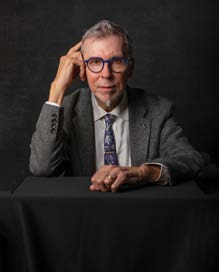 她开创新地撰写了《精神分裂症的足迹：精神疾病的进化根源》（Footprints of Schizophrenia: The Evolutionary Roots of Mental Illness），将精准的医学知识与全面的科学知识融为一体。感谢您的阅读！请将反馈信息发至：版权负责人Email：Rights@nurnberg.com.cn安德鲁·纳伯格联合国际有限公司北京代表处北京市海淀区中关村大街甲59号中国人民大学文化大厦1705室, 邮编：100872电话：010-82504106, 传真：010-82504200公司网址：http://www.nurnberg.com.cn书目下载：http://www.nurnberg.com.cn/booklist_zh/list.aspx书讯浏览：http://www.nurnberg.com.cn/book/book.aspx视频推荐：http://www.nurnberg.com.cn/video/video.aspx豆瓣小站：http://site.douban.com/110577/新浪微博：安德鲁纳伯格公司的微博_微博 (weibo.com)微信订阅号：ANABJ2002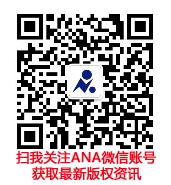 